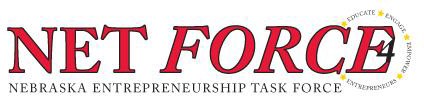 Friday, September 13 – 10:00 a.m. (CST) / Networking at 9:30amCornhusker Bank84th & O Streets, Lincoln, NEMeeting Hosts: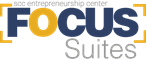 Directions:  The Cornhusker Bank is located on the northwest corner of 84th & O Streets in Lincoln. The entrance to the Community Room is located on the northwest corner of the building.  Go down a flight of stairs or down the ramp. Park on the north side of the building (the Kohl’s side). Since the bank will be open on our meeting day, the lot will likely fill up fast, so we have been directed to park in the Kohl’s parking lot as well.Submit new agenda items to Marilyn Schlake, NETForce Chair at mschlake1@unl.edu or April Myers, Secretary at aprilm@nebbiz.org.AgendaInformal Networking/Coffee (9:30 a.m.) –  Rolls and CoffeeGreetings/Introductions/Lunch Details (10:00-10:15)New BusinessUpdate 2019 Entrepreneurship Best Practices Summit  Rebranding of NETForce and Eship Summit Online Presence for NETForce and Document Depository Community College Entrepreneurship Course Review – Linda Hartmann, SCC5.	Old BusinessDesired outcomes, agenda items for next meeting(s)Dates and Host Locations for Winter and Spring meetings - 6. 	NET-Force Partner Updates – 3 minute short sharing presentations of key activities, resources available and future events information.7.	Lunch, Networking and Presentations (Noon-1:00)	Le Quartier Bakery – Individual lunch orders/payments 	Presentation – Steve Bors, SCC Center for Entrepreneurship - FocusSuites 		Mary Ann Stallings (Bridge to Better Living) and Lillian Okoye (Fluent in Five).8.	Continue NET-Force Partner Updates – 3 minute short sharing presentations of key activities, resources available and future events information.9. 	Adjourn (2:30)Reminders/RequestsBring printed copies of your Activities and Projects Updates Summary (20-25 copies)Email a copy of the Summary to April Myers, aprilm@nebbiz.org.o	Future events will be shared via the Nebraska Entrepreneurship Education website, Twitter and Facebook. Be sure to include dates, times, and brief descriptions of local, regional and state- wide events.Bring copies of any brochures, event flyers, educational/economic development resources you wish to share with the group (20-25 copies)